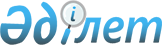 О внесении изменений в постановление акимата Северо-Казахстанской области от 19 марта 2018 года № 75 "Об утверждении Методики оценки деятельности административных государственных служащих корпуса "Б" исполнительных органов Северо-Казахстанской области"
					
			Утративший силу
			
			
		
					Постановление акимата Северо-Казахстанской области от 14 марта 2022 года № 57. Утратило силу постановлением акимата Северо-Казахстанской области от 2 мая 2023 года № 61
      Сноска. Утратило силу постановлением акимата Северо-Казахстанской области от 02.05.2023 № 61 (вводится в действие со дня его первого официального опубликования).
      Акимат Северо-Казахстанской области ПОСТАНОВЛЯЕТ:
      1. Внести в постановление акимата Северо-Казахстанской области "Об утверждении Методики оценки деятельности административных государственных служащих корпуса "Б" исполнительных органов Северо-Казахстанской области" от 19 марта 2018 года № 75 (зарегистрировано в Реестре государственной регистрации нормативных правовых актов под №4633) следующее изменения:
      в Методике оценки деятельности административных государственных служащих корпуса "Б" исполнительных органов Северо-Казахстанской области, утвержденной указанным постановлением:
      пункт 5 изложить в следующей редакции:
      "5. Для проведения оценки должностным лицом, имеющим право назначения на государственную должность и освобождения от государственной должности служащего корпуса "Б" (далее – уполномоченное лицо), создается Комиссия по оценке (далее – Комиссия), рабочим органом которой является служба управления персоналом либо в случае ее отсутствия – иное структурное подразделение (лицо), на которое возложено исполнение обязанностей службы управления персоналом (кадровой службой) (далее – служба управление персоналом).
      Состав Комиссии определяется уполномоченным лицом. Количество членов Комиссии составляет не менее 5 человек.";
      пункт 41 изложить в следующей редакции:
      "41. Ознакомление служащего корпуса "Б" с результатами оценки осуществляется в письменной форме. В случае отказа служащего от ознакомления, составляется акт в произвольной форме, который подписывается службой управления персоналом и двумя другими служащими государственного органа.
      При этом служащим, отказавшимся от ознакомления, результаты оценки направляются посредством интранет – портала государственных органов и/или единой автоматизированной базы данных (информационной системы) по персоналу государственной службы либо системы электронного документооборота в сроки, указанные в пункте 40 настоящей Методики.";
      пункт 42 исключить.
      2. Контроль за исполнением настоящего постановления возложить на руководителя аппарата акима Северо-Казахстанской области.
      3. Настоящее постановление вводится в действие по истечении десяти календарных дней после дня его первого официального опубликования.
					© 2012. РГП на ПХВ «Институт законодательства и правовой информации Республики Казахстан» Министерства юстиции Республики Казахстан
				
      Аким Северо-Казахстанской области 

К. Аксакалов
